ΠΟΛΥΤΕΧΝΕΙΟ ΚΡΗΤΗΣ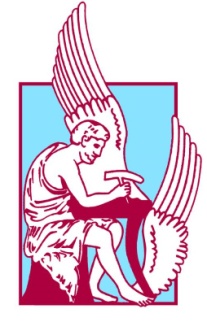 Σχολή  Χημικών Μηχανικών και Μηχανικών Περιβάλλοντος, Πολυτεχνειούπολη, Χανιά 73100Πρόγραμμα Διδακτορικών Σπουδών «ΠΕΡΙΒΑΛΛΟΝΤΙΚΗ ΜΗΧΑΝΙΚΗ»AITΗΣΗ Του/της 	αριθμ. μητρ.	Διεύθυνση	Τηλ. 	Ε-mail 	Προς:		τη Συνέλευση Σχολής ΧΗΜΗΠΕΡΠαρακαλώ να εγκριθεί, με σύμφωνη γνώμη του επιβλέποντος μου κ………………………………, η συγγραφή της Διδακτορικης μου Διατριβής στην Αγγλική γλώσσα.Τίτλο: «			:	»Title:«				»Χανιά, ……………….20...O/H αιτών/ουσα ……………………….